ABC Painting & RenovatorsP.O. Box 42CavanCo. CavanWebsite: http://www.abcpainting.comEmail: sales@abcpainting.com 
Quotation No. 273Date: 12th Novemmber 2015Our Ref. ABC273Mr Kevin McBrien7 Mountain View OfficescavanS/No Product ID Description Of Work Thank you for the opportunity to quote. We are pleased to quote as follows:Price includes - All surface prepration- 1 undercoat and 2 finishing coats to the colour of your choice- Supply of paint and labor/ workmanship
PAYMENT TERMS:  30% deposit required to start work. Balance 70% on completion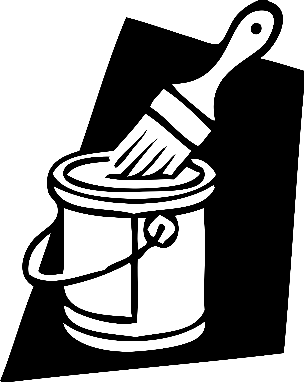 VALIDITY: 90 days from the date of this quoteColm Daveyfor ABC Painting and Renovation